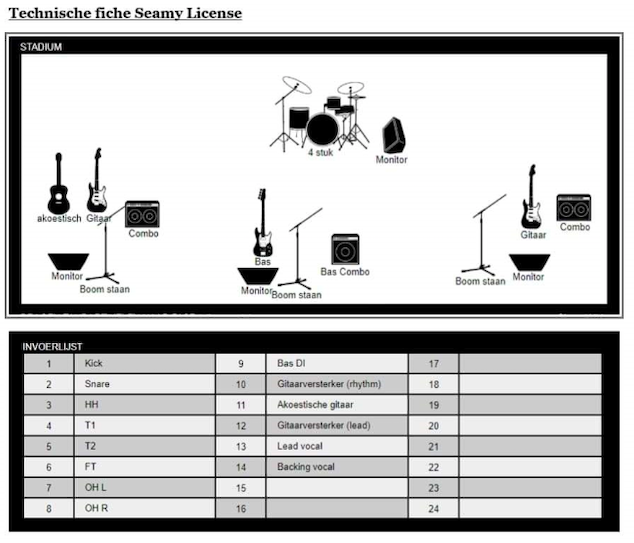 NOTE: If possible, all musicians can be provided with a mic, for interaction (before and during gig).Chesney Vermeulen – lead vocals, bass guitarTijmen Van Loo – rhythm guitar (electric & acoustic), backing vocalsYari Van Hecke – lead guitarPeter Degroote - drums